Ступени железобетонные и бетонные. Технические условия (с Изменением N 1)  ГОСТ 8717.0-84ГОСТ 8717.0-84*

Группа Ж33
    ГОСУДАРСТВЕННЫЙ СТАНДАРТ СОЮЗА ССР 

     
СТУПЕНИ ЖЕЛЕЗОБЕТОННЫЕ И БЕТОННЫЕ     
Технические условия     
Reinforced concrete and concrete steps. Specifications

ОКП 57 4613, 58 9120 Дата введения 1986-01-01
Постановлением Государственного комитета СССР по делам строительства от 23 апреля 1984 г. N 58 срок введения установлен с 01.01.86

Взамен ГОСТ 8717-81

* Переиздание (Июль 1987 г.) с Изменением N 1, утвержденным в феврале 1985 г. (ИУС 3-86).


Настоящий стандарт распространяется на железобетонные и бетонные ступени, изготовляемые из тяжелого бетона, легкого бетона и плотного силикатного бетона и предназначенные для устройства внутренних и наружных лестниц зданий и сооружений.

Бетонные ступени предназначены для устройства лестниц по сплошному основанию.

Ступени применяют:

для отапливаемых зданий и сооружений;

для неотапливаемых зданий и сооружений и на открытом воздухе при расчетной температуре наружного воздуха (средней температуре воздуха наиболее холодной пятидневки района строительства согласно СНиП 2.01.01-82*) до минус 40 °С включительно;
________________
* На территории Российской Федерации документ не действует. Действуют СНиП 23-01-99. - Примечание изготовителя базы данных.
при неагрессивной степени воздействия среды на железобетонные конструкции.

Допускается применять ступени в зданиях и сооружениях с расчетной сейсмичностью до 9 баллов включительно, в неотапливаемых зданиях и сооружениях и на открытом воздухе при расчетной температуре наружного воздуха ниже минус 40 °С, а также в условиях воздействия агрессивной среды при соблюдении дополнительных требований, установленных проектной документацией в соответствии с требованиями СНиП II-7-81, СНиП 2.03.01-84*, СНиП 2.03.11-85и СН 165-76 и указанных в заказе на изготовление ступеней.
________________
* СНиП 2.03.01-84 отменены с 01.03.2004 г.; 


Показатели технического уровня, установленные настоящим стандартом, предусмотрены для ступеней высшей и первой категории качества.

(Измененная редакция, Изм. N 1). 
1. ТИПЫ, ОСНОВНЫЕ ПАРАМЕТРЫ И РАЗМЕРЫ1.1. Ступени в зависимости от их формы и расположения в лестничном марше подразделяют на следующие типы:

ЛС - основная;

ЛСВ - верхняя фризовая;

ЛСП - площадочный вкладыш;

ЛСН - нижняя фризовая;

ЛСС - плоская для сквозных маршей.

Схемы расположения ступеней в лестничном марше приведены в справочном приложении.
1.2. Форма и размеры ступеней, а также их показатели материалоемкости должны соответствовать указанным на черт.1, 2 и в табл.1.
1.3. Ступени изготовляют железобетонными.

Основные ступени (типа ЛС) длиной до 1500 мм включительно для лестниц, устраиваемых по сплошному основанию, изготовляют бетонными.
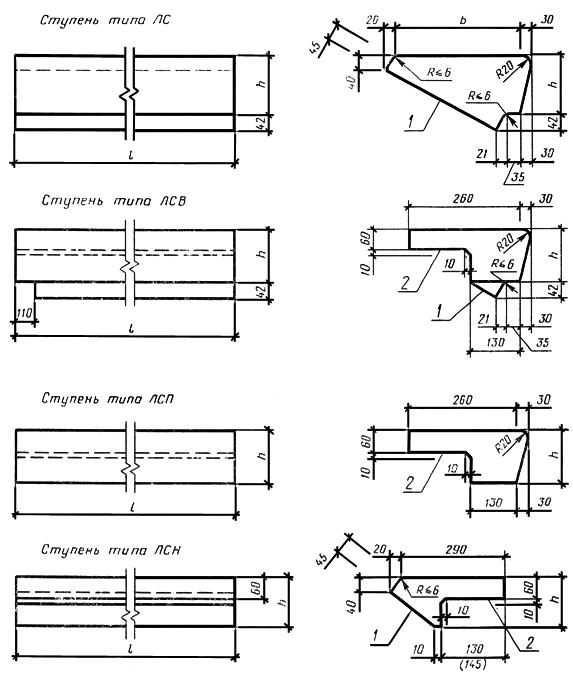 
1 - "постель"; 2 - "хвост"

Размер в скобках относится к ступеням для лестниц с уклоном 1:1,5.
Черт.1 
1.4. Железобетонные ступени предназначены для применения в лестницах на расчетную кратковременную нагрузку (без учета собственного веса) до 6 кПа (600 кгс/м).
1.5. Ступени изготовляют с закладными изделиями для крепления ограждений.

Ступени могут изготовляться с гнездами (вместо закладных изделий) для крепления ограждений, если об этом указано в заказе на изготовление ступеней.

В плоских ступенях (типа ЛСС) устанавливают также закладные изделия для крепления к косоурам шириной не менее 155 мм и не более 180 мм, при этом оси симметрии закладных изделий ступеней и косоуров должны совпадать.

В ступенях допускается установка дополнительных закладных изделий в соответствии с проектом конкретного здания или сооружения.
1.6. Ступени, при необходимости, изготовляют в двух вариантах исполнения: правом и левом - для лестниц с подъемом соответственно против часовой и по часовой стрелке.
Ступени типоразмеров ЛСС12 и ЛСС15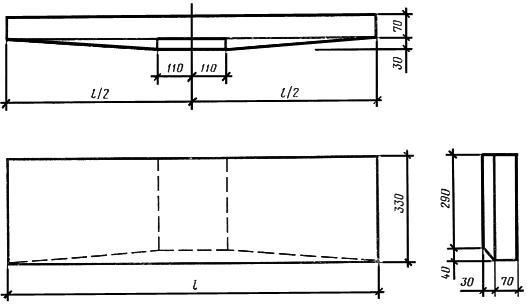 

Ступени типоразмера ЛСС24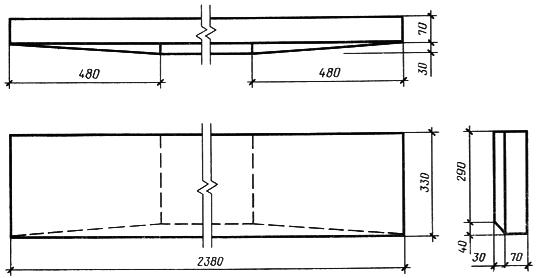 
Черт.21.7. Ступени изготовляют с монтажными петлями.

Изготовление ступеней без монтажных петель и применение для их подъема захватных устройств допускается по согласованию между изготовителем, потребителем и проектной организацией - автором проекта здания или сооружения.
1.8. Ступени из тяжелого бетона и плотного силикатного бетона изготовляют с декоративным конструкционным слоем бетона на верхней лицевой поверхности или без него.

Ступени из легкого бетона должны иметь верхний слой из тяжелого бетона толщиной не менее 15 мм или декоративный конструкционный слой либо покрытие из стойких к истиранию синтетических материалов.
1.9. Декоративный конструкционный слой ступеней должен иметь толщину не менее 15 мм и выполняться из тяжелого бетона или плотного силикатного бетона.

Таблица 1
Примечания:
1. Марки ступеней в таблице даны без указания варианта исполнения ступеней (п.1.6).
2. Ступени высотой 125 и 145 мм предназначаются для лестниц с уклоном 1:2, а высотой 143 и 168 мм - с уклоном 1:1,5 (для подвальных, чердачных и других служебных лестниц).
3. Расход стали указан: в числителе - для ступени с монтажными петлями, в знаменателе - для ступени без монтажных петель.

В случае устройства в ступенях гнезд (вместо закладных изделий) для крепления ограждений или установки дополнительных закладных изделий (п.1.5) расход стали на ступень, указанный в табл.1, следует соответственно изменить.
4. Масса ступеней приведена для ступеней из тяжелого бетона средней плотностью 2400 кг/м, из легкого бетона и плотного силикатного бетона - 1800 кг/ м.
5. Допускается изготовлять ступени размерами, отличными от указанных в табл.1, на действующем оборудовании до 1 января 1988 г.

1.10. Ступени в зависимости от отделки верхних лицевых поверхностей изготовляют следующих видов:

с гладкой поверхностью бетона на обычном цементе;

с гладкой поверхностью декоративного конструкционного слоя на белом или цветном цементах;

с шлифованной мозаичной поверхностью декоративного конструкционного слоя из бетона на обычном, белом или цветном цементах и на мраморном щебне.

Видимые нижние и торцевые поверхности ступеней предназначаются под окраску.
1.11. Для повышения износостойкости и уменьшения скользкости ступеней допускается устройство отдельных вставок из фрикционных и стойких к истиранию материалов в виде полос, замоноличенных в ступень в процессе ее формования.
1.12. Конструкция ступеней, а также арматурных и закладных изделий к ним приведены в ГОСТ 8717.1-84.
1.13. Ступени следует обозначать марками в соответствии с требованиями ГОСТ 23009-78.

Марка ступени состоит из буквенно-цифровых групп, разделенных дефисами.

Первая группа содержит обозначение типа ступени и габаритные размеры (значения которых округляют до целого числа): длину ступени или ширину лестничного марша (для ступеней типа ЛСВ), а ступеней высотой 168 или 143 мм и их высоту в сантиметрах.

Во второй группе указывают:

для ступеней, изготовляемых из легкого бетона и плотного силикатного бетона, - вид бетона, обозначаемый соответственно прописными буквами Л и С;

для бетонных основных ступеней (типа ЛС) - прописную букву Б.

В третьей группе (или во второй группе в случае, если обозначения характеристик ступени, приведенные в этой группе марки, отсутствуют) указывают:

наличие в ступени закладных изделий или гнезд (п.1.5), обозначаемых арабскими цифрами: 1 - для ступеней с закладными изделиями по ГОСТ 8717.1-84; 2, 3 и т.д. - для ступеней с дополнительными закладными изделиями или гнездами согласно проектной документации конкретного здания или сооружения;

левое исполнение ступени (п.1.6), обозначаемое строчной буквой - "л";

вид отделки верхней лицевой поверхности ступени (за исключением гладкой поверхности бетона на обычном цементе, которую в марке не указывают), обозначаемый прописной буквой Г при гладкой поверхности декоративного конструкционного слоя бетона на белом или цветном цементах, Ш - при шлифованной мозаичной поверхности;

дополнительные характеристики, обеспечивающие долговечность ступеней в условиях эксплуатации. Например: М - для ступеней, применяемых в районах с расчетной температурой наружного воздуха ниже минус 40 °С; для ступеней, применяемых в условиях воздействия агрессивных сред, - характеристики степени плотности бетона. (Например П - повышенной плотности).

Пример условного обозначения (марки) ступени типа ЛС длиной 1500 мм, высотой 145 мм, изготовленной из тяжелого бетона, с закладными изделиями для крепления ограждения, с гладкой поверхностью декоративного конструкционного слоя бетона на белом цементе, предназначенной для лестницы с подъемом по часовой стрелке:
ЛС 15-1Гл 
То же, ступени типа ЛС длиной 1200 мм, высотой 168 мм, изготовленной из тяжелого бетона, с гладкой верхней лицевой поверхностью бетона на обычном цементе:
ЛС12.17 
То же, ступени типа ЛСВ длиной 1310 мм (предназначенной для маршей шириной 1200 мм), высотой 145 мм, изготовленной из легкого бетона, с шлифовальной мозаичной поверхностью декоративного конструкционного слоя бетона на цветном цементе и мраморном щебне:
ЛСВ12-Л-Ш 2. ТЕХНИЧЕСКИЕ ТРЕБОВАНИЯ2.1. Ступени следует изготовлять в соответствии с требованиями настоящего стандарта и технологической документации, утвержденной в установленном порядке, по чертежам, приведенным в ГОСТ 8717.1-84.
2.2. Ступени должны удовлетворять требованиям ГОСТ 13015.0-83*:
________________
* На территории Российской Федерации документ не действует. Действует ГОСТ 13015-2012, здесь и далее по тексту. - Примечание изготовителя базы данных.

по заводской готовности;

по прочности и трещиностойкости;

по показателям фактической прочности бетона (в проектном возрасте и отпускной);

по морозостойкости, водонепроницаемости и истираемости бетона;

к качеству материалов, применяемых для приготовления бетона;

к бетону, а также материалам для приготовления бетона ступеней, применяемых в условиях воздействия агрессивных сред;

к качеству арматурных и закладных изделий и их положению в ступени;

к маркам сталей для арматурных и закладных изделий, в том числе для монтажных петель;

по отклонению толщины защитного слоя бетона;

по применению форм для изготовления ступеней.
2.3. Ступени следует изготовлять из бетона класса по прочности на сжатие:

В25 - ступени для наружных лестниц зданий и сооружений, а также ступени из тяжелого бетона или плотного силикатного бетона, предназначенные для внутренних лестниц жилых зданий высотой до 5 этажей;

В15 - ступени для остальных лестниц зданий и сооружений.

Верхний слой бетона ступеней из легкого бетона, а также декоративный конструкционный слой ступеней следует изготовлять из тяжелого бетона или плотного силикатного бетона класса по прочности на сжатие В25.

Вид бетона и его класс по прочности на сжатие должны соответствовать указанным в заказе на изготовление ступеней.
2.4. Коэффициент вариации прочности бетона по сжатию в партии для ступеней высшей категории качества не должен быть более:

9% - для тяжелого и легкого бетонов;

10% - для плотного силикатного бетона.
2.5. Значение нормируемой отпускной прочности бетона ступеней в процентах от класса бетона по прочности на сжатие следует принимать равным:
70 - для ступеней из тяжелого или легкого бетона;
100 - для ступеней из плотного силикатного бетона.

При поставке ступеней в холодный период года допускается повышать значение нормируемой отпускной прочности бетона, но не более 85% класса по прочности на сжатие. Значение нормируемой отпускной прочности бетона следует принимать по проектной документации на конкретное здание или сооружение в соответствии с требованиями ГОСТ 13015.0-83.

(Измененная редакция, Изм.N 1).
2.6. Средняя плотность легкого бетона и плотного силикатного бетона (в высушенном до постоянной массы состоянии) не должна быть менее 1800 кг/м.
2.7. Истираемость декоративного конструкционного слоя бетона на мраморном щебне не должна превышать 1,8 г/см.

Истираемость декоративного конструкционного слоя бетона ступеней высшей категории качества не должна превышать 1,6 г/см.
2.8. Форма и размеры сварных арматурных сеток и закладных изделий и их положение в ступенях должны соответствовать установленным ГОСТ 8717.1-84.

Форма и размеры дополнительных закладных изделий (п.1.5) и их положение в ступенях должны соответствовать указанным в проектной документации здания или сооружения.
2.9. Арматурные стали должны удовлетворять требованиям государственных стандартов:

стержневая арматурная сталь классов А-I и А-III - ГОСТ 5781-82;

арматурная проволока класса Вр-I - ГОСТ 6727-80.
2.10. Арматуру в ступенях из плотного силикатного бетона, предназначенных для применения в помещениях с относительной влажностью внутреннего воздуха свыше 60% или в неотапливаемых зданиях (сооружениях) и на открытом воздухе в нормальной и влажной зонах влажности, следует защищать от коррозии. Способ защиты арматуры должен соответствовать установленному проектной документацией (согласно требованиям СН 165-76) и указанному в заказе на изготовление ступеней.
2.11. Открытые поверхности стальных закладных изделий должны иметь антикоррозионное покрытие, вид и техническая характеристика которого должны соответствовать установленным проектом здания или сооружения согласно требованиям СНиП 2.03.11-85 и указанным в заказе на изготовление ступеней.

(Измененная редакция, Изм. N 1).
2.12. Значения действительных отклонений геометрических параметров ступеней не должны превышать предельных, указанных в табл.2.

Таблица 22.13. Категории бетонных поверхностей ступени:

лицевой шлифованной мозаичной - А0 или А1;

лицевой гладкой - А1 или А2;

лицевой, предназначенной под окраску, - А3;

нелицевой, не видимой в условиях эксплуатации, - А7.

Требования к качеству поверхностей и внешнему виду ступеней - по ГОСТ 13015.0-83 и настоящему стандарту.
2.13.1. Верхняя лицевая поверхность ступеней одной партии должна иметь одинаковый цвет и тон окраски.

Поверхность мозаичного декоративного конструкционного слоя должна иметь равномерное (или предусмотренное проектной документацией и заказом) распределение мраморного щебня. В первом случае участки без мраморного щебня площадью более 3 см не допускаются.
2.13.2. На поверхностях ступеней не допускаются трещины в бетоне, за исключением усадочных и других местных поверхностных технологических шириной не более 0,1 мм на нижней и торцевых поверхностях ступеней.
2.13.3. Ступени высшей категории качества должны иметь верхнюю лицевую поверхность шлифованную мозаичную или гладкую категории А1.

3. ПРАВИЛА ПРИЕМКИ3.1. Приемку ступеней следует производить партиями в соответствии с требованиями ГОСТ 13015.1-81* и настоящего стандарта.
________________
* На территории Российской Федерации документ не действует. Действует ГОСТ 13015-2012. - Примечание изготовителя базы данных.
3.2. Приемку ступеней по показателям их прочности и трещиностойкости, по морозостойкости, водонепроницаемости и истираемости бетона следует производить по результатам периодических испытаний.
3.3. Ступени по показателям прочности (классу по прочности на сжатие, отпускной прочности) и средней плотности бетона, соответствия арматурных и закладных изделий требованиям ГОСТ 8717.1-84, прочности сварных соединений, точности геометрических параметров, толщины защитного слоя бетона до арматуры, ширины раскрытия усадочных трещин, категории бетонной поверхности следует производить по результатам приемо-сдаточных испытаний и контроля.
3.3.1. В случаях, если при проверке будет установлено, что фактическая отпускная прочность бетона ниже требуемой отпускной прочности, то поставку ступеней потребителю следует производить после достижения бетоном прочности, соответствующей классу бетона по прочности на сжатие.
3.3.2. При приемке ступеней по показателям точности геометрических параметров, ширины раскрытия усадочных трещин, категории бетонной поверхности следует применять выборочный одноступенчатый контроль.
4. МЕТОДЫ КОНТРОЛЯ И ИСПЫТАНИЙ4.1. Испытание ступеней нагружением для определения их прочности и трещиностойкости следует проводить по достижении бетоном прочности, соответствующей классу бетона по прочности на сжатие.

Прочность и трещиностойкость ступеней следует контролировать по ГОСТ 8829-85*.
________________
* На территории Российской Федерации документ не действует. Действует ГОСТ 8829-94, здесь и далее по тексту. - Примечание изготовителя базы данных.4.1.1. Схемы опирания и загружения ступеней при испытании их нагружением приведены:

типов ЛС, ЛСВ, ЛСП и ЛСН - на черт.3;

типоразмеров ЛСС12 и ЛСС15 - на черт.4;

типоразмера ЛСС24 - на черт.5.

Основные параметры опирания и загружения ступеней и значения контрольных нагрузок при проверке прочности и трещиностойкости приведены в табл.3 и 4.
4.2. Прочность бетона на сжатие следует определять по ГОСТ 10180-78 на серии образцов, изготовленных из бетонной смеси рабочего состава.

Допускается фактическую отпускную прочность бетона определять ультразвуковым методом по ГОСТ 17624-78* или другими методами, предусмотренными стандартами на методы испытаний бетона.
________________
* На территории Российской Федерации документ не действует. Действует ГОСТ 17624-2012. - Примечание изготовителя базы данных.4.3. Морозостойкость бетона следует определять по ГОСТ 10060-87*
________________
* На территории Российской Федерации документ не действует. Действует ГОСТ 10060-2012. - Примечание изготовителя базы данных.4.4. Водонепроницаемость бетона следует определять на серии образцов, изготовленных из бетонной смеси рабочего состава, согласно ГОСТ 12730.0-78 и ГОСТ 12730.5-84.
4.5. Среднюю плотность бетона следует определять по ГОСТ 12730.0-78 и ГОСТ 12730.1-78на серии образцов, изготовленных из бетонной смеси рабочего состава.
4.6. Истираемость бетона ступеней следует определять по ГОСТ 13087-81.

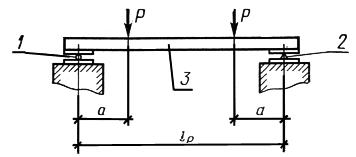 
1 - подвижная опора; 2 - неподвижная опора; 3 - ступень
Примечания:
1. Опоры, указанные на схеме опирания и загружения, установить под "постелью" ступени.
2. Вынос "хвоста" площадочного вкладыша и ступеней верхней и нижней фризовых опереть по всей поверхности. 
Черт.3 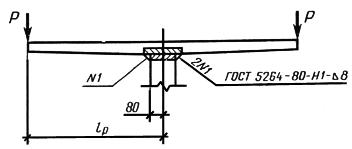 
Черт.4
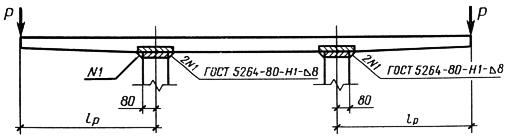 
Черт.54.7. Методы контроля и испытаний сварных арматурных и закладных изделий - по ГОСТ 10922-75* и ГОСТ 23858-79.
________________
* На территории Российской Федерации документ не действует. Действует ГОСТ 10922-2012. - Примечание изготовителя базы данных.4.8. Размеры ступеней, отклонение от прямолинейности их лицевых поверхностей, положение арматурных и закладных изделий, толщину защитного слоя бетона до арматуры, а также качество бетонных поверхностей, ширину раскрытия усадочных трещин и внешний вид ступеней следует проверять методами, установленными ГОСТ 13015-75*.
________________
* На территории Российской Федерации документ не действует. Действует ГОСТ 13015-2012. - Примечание изготовителя базы данных. 

Таблица 3

Таблица 4

Примечания к табл.3 и 4:
1. Значения контрольных нагрузок указаны без учета веса ступени.
2. Значение коэффициента  принимают в зависимости от возможного характера разрушения ступени согласно ГОСТ 8829-85. 3. Значение нагрузки при появлении первой трещины, при которой ступени типов ЛС, ЛСВ, ЛСП и ЛСН признают годными, должно быть больше или равно контрольной за вычетом веса ступени.
5. МАРКИРОВКА, ТРАНСПОРТИРОВАНИЕ И ХРАНЕНИЕ5.1. Маркировка ступеней - по ГОСТ 13015.2-81*. Маркировочные надписи и знаки следует наносить на нелицевых поверхностях ступеней.
________________
* На территории Российской Федерации документ не действует. Действует ГОСТ 13015-2012. - Примечание изготовителя базы данных. 

Допускается по соглашению изготовителя с потребителем и проектной организацией - автором проекта конкретного здания или сооружения вместо марок наносить на ступени их сокращенные условные обозначения, принятые в проектной документации.
5.2. Требования к документу о качестве ступеней, поставляемых потребителю, - по ГОСТ 13015.3-81*.
________________
* На территории Российской Федерации документ не действует. Действует ГОСТ 13015-2012. - Примечание изготовителя базы данных. 
5.3. Транспортировать и хранить ступени следует в соответствии с требованиями ГОСТ 13015.4-84* и настоящего стандарта.
________________
* На территории Российской Федерации документ не действует. Действует ГОСТ 13015-2012. - Примечание изготовителя базы данных. 
5.3.1. Ступени следует транспортировать и хранить в контейнерах или пакетах.

Допускается хранить ступени и их перевозить без применения контейнеров. В этом случае ступени должны быть уложены в штабель, вплотную одна к другой. Подкладки под нижний ряд ступеней и прокладки между рядами должны быть уложены на расстоянии 200 мм от торцов или в местах расположения монтажных петель. Число рядов ступеней в штабеле не должно превышать пяти.
5.3.2. При перевозке ступени следует укладывать правильными рядами продольной осью в направлении движения транспортных средств.
5.3.3. Грузовые стропы и другие захватные приспособления, применяемые для погрузки, разгрузки и складирования ступеней, в местах соприкосновения их со ступенями должны иметь мягкое покрытие.
ПРИЛОЖЕНИЕ (справочное). СХЕМЫ РАСПОЛОЖЕНИЯ СТУПЕНЕЙ ТИПОВ ЛС, ЛСВ, ЛСП И ЛСН В ЛЕСТНИЧНОМ МАРШЕПРИЛОЖЕНИЕ
СправочноеМеждуэтажные и этажные площадки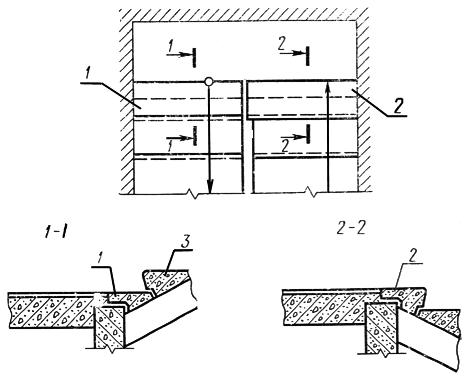 Верхняя площадка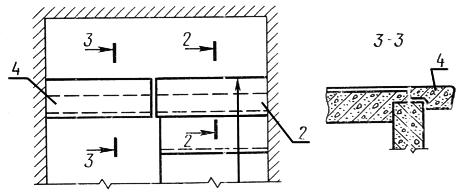 1 - нижняя фризовая ступень (ЛСН); 2 - верхняя фризовая ступень (ЛСВ); 3 - основная ступень (ЛС); 4 - площадочный вкладыш (ЛСП)
Код ОКПМарка ступениОсновные размеры ступени, ммОсновные размеры ступени, ммОсновные размеры ступени, ммРасход материаловРасход материаловМасса ступени (справочная), кгБетон, мСталь, кг57 4613 0044 ЛС11-Б10501453300,0460,28
-11157 4613 0058 ЛС11-ЛБ8757 4613 0072 ЛС11-СБ8557 4613 0045 ЛС12-Б12000,0530,28
-12857 4613 0059 ЛС12-ЛБ10057 4613 0073ЛС12-СБ 9857 4613 0046ЛС14-Б 13500,0600,28
-14557 4613 0060ЛС14-ЛБ 11457 4613 0074ЛС14-СБ 11157 4613 0047ЛС15-Б 15000,0660,28
-15957 4613 0061 ЛС15-ЛБ12557 4613 0075ЛС15-СБ 12257 4613 0048ЛС9.17-Б 9001682900,0400,28
-9657 4613 0062ЛС9.17-ЛБ 7657 4613 0076ЛС9.17-СБ 7457 4613 0049ЛС11.17-Б 10500,0460,28
-11157 4613 0063ЛС11.17-ЛБ 8757 4613 0077ЛС11.17-СБ 8557 4613 0050ЛС12.17-Б 12000,0530,28
-12857 4613 0064ЛС12.17-ЛБ 10057 4613 0078ЛС12.17-СБ 9857 4613 0051ЛС11-Б-1 10501453300,0460,65
0,3711157 4613 0065ЛС11-ЛБ-18857 4613 0079ЛС11-СБ-1 8557 4613 0052ЛС12-Б-1 12000,0530,65
0,3712857 4613 0066ЛС12-ЛБ-110157 4613 0080ЛС12-СБ-1 9857 4613 0053ЛС14-Б-1 13500,0601,07
0,7914557 4613 0067ЛС14-ЛБ-111557 4613 0081ЛС14-СБ-1 11157 4613 0054ЛС15-Б-1 15000,0661,07
0,7916057 4613 0068ЛС15-ЛБ-112657 4613 0082ЛС15-СБ-1 12257 4613 0055ЛС9.17-Б-19001682900,0400,65
0,379757 4613 0069ЛС9.17-ЛБ-1 7657 4613 0083ЛС9.17-СБ-1 7457 4613 0056ЛС11.17-Б-1 10500,0460,65
0,3711157 4613 0070ЛС11.17-ЛБ-18857 4613 0084ЛС11.17-СБ-18557 4613 0057ЛС12.17-Б-1 12000,0530,65
0,3712857 4613 0071ЛС12.17-ЛБ-110257 4613 0085ЛС12.17-СБ-19858 9121 3290ЛС11 10501453300,0460,65
0,3711158 9121 3360ЛС11-Ш 58 9122 0574ЛС11-Л8858 9122 0511ЛС11-Л-Ш 58 9124 0035ЛС11-С8558 9124 0073ЛС11-С-Ш 58 9121 3291ЛС1212000,0530,69
0,4112858 9121 3361ЛС12-Ш 58 9122 0575ЛС12-Л10158 9122 0512ЛС12-Л-Ш 58 9124 0002ЛС12-С9858 9124 0074ЛС12-С-Ш 58 9121 3292ЛС1413500,0600,75
0,4714558 9121 3362ЛС14-Ш 58 9122 0576ЛС14-Л11558 9122 0513ЛС14-Л-Ш 58 9124 0003ЛС14-С11158 9124 0075 ЛС14-С-Ш58 9121 3293ЛС15 15000,0660,80
0,5216058 9121 3339ЛС15-Г 58 9121 3363ЛС15-Ш 58 9122 0577ЛС15-Л 12558 9122 0529ЛС15-Л-Г58 9122 0514ЛС15-Л-Ш 58 9124 0004ЛС15-С 12258 9124 0052ЛС15-С-Г 58 9124 0076ЛС15-С-Ш 58 9121 3294ЛС17 16500,0720,86
0,5817458 9121 3340ЛС17-Г 58 9121 3364ЛС17-Ш 58 9122 0578ЛС17-Л 13758 9122 0530ЛС17-Л-Г 58 9122 0515ЛС17-Л-Ш 58 9124 0005ЛС17-С 13358 9124 0053ЛС17-С-Г 58 9124 0077ЛС17-С-Ш 58 9121 3295ЛС23 22500,1001,74
1,1424258 9121 3341ЛС23-Г 58 9121 3365ЛС23-Ш 58 9122 0579ЛС23-Л 19158 9122 0531ЛС23-Л-Г58 9122 0516ЛС23-Л-Ш 58 9124 0006ЛС23-С 18558 9124 0054ЛС23-С-Г 58 9124 0078ЛС23-С-Ш 58 9121 3296ЛС9.17 9001682900,0400,60
0,329758 9122 0580ЛС9.17-Л 7658 9124 0007ЛС9.17-С 7458 9121 3396ЛС11.17 10500,0460,65
0,3711158 9122 0581ЛС11.17-Л 8858 9124 0008ЛС11.17-С 8558 9121 3397ЛС12.17 12000,0530,69
0,4112858 9122 0582ЛС12.17-Л 10158 9124 0009ЛС12.17-С 9858 9121 3315ЛС11-110501453300,0461,02
0,7411158 9121 3378ЛС11-1Ш 58 9122 0550ЛС11-Л-18858 9122 0601ЛС11-Л-1Ш 58 9124 0028ЛС11-С-1 8558 9124 0091ЛС11-С-1Ш58 9121 3316ЛС12-112000,0531,06
0,7812858 9121 3379ЛС12-1Ш 58 9122 0551ЛС12-Л-110158 9122 0602ЛС12-Л-1Ш 58 9124 0029ЛС12-С-1 9858 9124 0092ЛС12-С-1Ш 58 9121 3317ЛС14-113500,0601,54
1,2614558 9121 3380ЛС14-1Ш 58 9122 0552ЛС14-Л-111558 9122 0603ЛС14-Л-1Ш 58 9124 0030ЛС14-С-111258 9124 0093ЛС14-С-1Ш 58 9121 3318ЛС15-1 15000,0661,59
1,3116058 9121 3351ЛС15-1Г 58 9121 3381ЛС15-1Ш 58 9122 0553ЛС15-Л-1 12658 9122 0541ЛС15-Л-1Г58 9122 0604ЛС15-Л-1Ш 58 9124 0031ЛС15-С-112358 9124 0064ЛС15-С-1Г 58 9124 0094ЛС15-С-1Ш 58 9121 3319ЛС17-1 16500,0721,65
1,3717458 9121 3352ЛС17-1Г 58 9121 3382ЛС17-1Ш 58 9122 0554ЛС17-Л-1 13858 9122 0542ЛС17-Л-1Г 58 9122 0605ЛС17-Л-1Ш 58 9124 0032ЛС17-С-1 13558 9124 0065ЛС17-С-1Г 58 9124 0095ЛС17-С-1Ш 58 9121 3320ЛС23-1 22500,1002,53
1,9324358 9121 3353ЛС23-1Г 58 9121 3383ЛС23-1Ш 58 9122 0555ЛС23-Л-1 19258 9122 0543ЛС23-Л-1Г58 9122 0606ЛС23-Л-1Ш 58 9124 0033 ЛС23-С-118658 9124 0066 ЛС23-С-1Г58 9124 0096 ЛС23-С-1Ш58 9121 3321ЛС9.17-1 9001682900,0400,97
0,699758 9122 0556ЛС9.17-Л-17758 9124 0034ЛС9.17-С-1 7558 9121 3322ЛС11.17-1 10500,0461,02
0,7411158 9122 0557ЛС11.17-Л-18858 9124 0035ЛС11.17-С-18558 9121 3323ЛС12.17-1 12000,0531,06
0,7812858 9122 0558ЛС12.17-Л-110158 9124 0036 ЛС12.17-С-19858 9121 3297ЛСВ1111601452600,0360,76
0,488758 9121 3366ЛСВ11-Ш 58 9122 0583ЛСВ11-Л6958 9122 0517ЛСВ11-Л-Ш 58 9124 0010ЛСВ11-С 6758 9124 0079ЛСВ11-С-Ш 58 9121 3298ЛСВ12 13100,0410,82
0,549958 9121 3367ЛСВ12-Ш 58 9122 0584ЛСВ12-Л 7858 9122 0518ЛСВ12-Л-Ш 58 9124 0011ЛСВ12-С 7658 9124 0080ЛСВ12-С-Ш 58 9121 3299ЛСВ14 14600,0460,89
0,6111158 9121 3368ЛСВ14-Ш 58 9122 0585ЛСВ14-Л 8858 9122 0519ЛСВ14-Л-Ш 58 9124 0012ЛСВ14-С 8658 9124 0081ЛСВ14-С-Ш 58 9121 3300ЛСВ15 16100,0500,94
0,6612158 9121 3342ЛСВ15-Г 58 9121 3369ЛСВ15-Ш 58 9122 0586ЛСВ15-Л 9658 9122 0532ЛСВ15-Л-Г 58 9122 0520ЛСВ15-Л-Ш 58 9124 0013ЛСВ15-С 9358 9124 0055ЛСВ15-С-Г 58 9124 0082ЛСВ15-С-Ш 58 9121 3301ЛСВ17 17600,0551,00
0,7213358 9121 3343ЛСВ17-Г 58 9121 3370ЛСВ17-Ш 58 9122 0587ЛСВ17-Л 10558 9122 0533ЛСВ17-Л-Г58 9122 0521ЛСВ17-Л-Ш 58 9124 0014ЛСВ17-С 10258 9124 0056ЛСВ17-С-Г 58 9124 0083ЛСВ17-С-Ш 58 9121 3302ЛСВ23 23600,0741,26
0,9817958 9121 3344ЛСВ23-Г 58 9121 3371ЛСВ23-Ш 58 9122 0588ЛСВ23-Л 14158 9122 0534ЛСВ23-Л-Г 58 9122 0522ЛСВ23-Л-Ш 58 9124 0015ЛСВ23-С 13758 9124 0057ЛСВ23-С-Г 58 9124 0084ЛСВ23-С-Ш 58 9121 3303ЛСВ9.17 10101680,0350,68
0,408558 9122 0589ЛСВ9.17-Л6758 9124 0016ЛСВ9.17-С 6558 9121 3304ЛСВ11.17 11600,0400,76
0,489758 9122 0590ЛСВ11.17-Л 7658 9124 0017ЛСВ11.17-С 7458 9121 3305ЛСВ12.17-1 13100,0450,82
0,5410958 9122 0591ЛСВ12.17-Л 8658 9124 0018ЛСВ12.17-С 8358 9121 3324ЛСП1110501450,0313,67
3,397858 9121 3384ЛСП11-Ш 58 9122 0559ЛСП11-Л6258 9122 0607ЛСП11-Л-Ш 58 9124 0037ЛСП11-С 6058 9124 0097ЛСП11-С-Ш 58 9121 3325ЛСП12 12000,0353,71
3,438858 9121 3385ЛСП12-Ш 58 9122 0560ЛСП12-Л7058 9122 0608ЛСП12-Л-Ш 58 9124 0038ЛСП12-С 6858 9124 0098ЛСП12-С-Ш 58 9121 3326ЛСП14 13500,0403,79
3,5110058 9121 3386ЛСП14-Ш 58 9122 0561ЛСП14-Л7958 9122 0609ЛСП14-Л-Ш58 9124 0039ЛСП14-С 7758 9124 0099ЛСП14-С-Ш 58 9121 3327ЛСП15 15000,0443,86
3,5810958 9121 3354ЛСП15-Г 58 9121 3387ЛСП15-Ш 58 9122 0562ЛСП15-Л 8758 9122 0544ЛСП15-Л-Г58 9122 0610ЛСП15-Л-Ш 58 9124 0040ЛСП15-С 8558 9124 0067ЛСП15-С-Г 58 9124 0100ЛСП15-С-Ш 58 9121 3328ЛСП17 16500,0483,91
3,6311958 9121 3355ЛСП17-Г 58 9121 3388ЛСП17-Ш 58 9122 0563ЛСП17-Л 9558 9122 0545ЛСП17-Л-Г58 9122 0611ЛСП17-Л-Ш 58 9124 0041ЛСП17-С 9258 9124 0068ЛСП17-С-Г 58 9124 0101ЛСП17-С-Ш 58 9121 3329ЛСП23 22500,0665,64
5,3616458 9121 3356ЛСП23-Г 58 9121 3389ЛСП23-Ш 58 9122 0564ЛСП23-Л 13058 9122 0546ЛСП23-Л-Г58 9122 0612ЛСП23-Л-Ш 58 9124 0042ЛСП23-С 12658 9124 0069ЛСП23-С-Г 58 9124 0102ЛСП23-С-Ш 58 9121 3330ЛСП9.17 9001680,0303,60
3,327558 9122 0565ЛСП9.17-Л6058 9124 0043ЛСП9.17-С 5858 9121 3331ЛСП11.17 10500,0343,67
3,398558 9122 0566ЛСП11.17-Л6858 9124 0044ЛСП11.17-С 6658 9121 3332ЛСП12.17 12000,0393,71
3,439758 9122 0567ЛСП12.17-Л7758 9124 0045ЛСП12.17-С 7558 9121 3306ЛСН11 10501252900,0240,76
0,485958 9121 3372ЛСН11-Ш 58 9122 0592ЛСН11-Л4658 9122 0523ЛСН11-Л-Ш 58 9124 0019ЛСН11-С 4558 9124 0085ЛСН11-С-Ш 58 9121 3307ЛСН12 12000,0270,80
0,526658 9121 3373ЛСН12-Ш 58 9122 0593ЛСН12-Л5258 9122 0524ЛСН12-Л-Ш 58 9124 0020ЛСН12-С 5058 9124 0086ЛСН12-С-Ш 58 9121 3308ЛСН14 13500,0310,89
0,617558 9121 3374ЛСН14-Ш 58 9122 0594ЛСН14-Л6058 9122 0525ЛСН14-Л-Ш 58 9124 0021ЛСН14-С5858 9124 0087ЛСН14-С-Ш 58 9121 3309ЛСН15 15000,0340,96
0,688358 9121 3345ЛСН15-Г 58 9121 3375ЛСН15-Ш 58 9122 0595ЛСН15-Л 6558 9122 0535ЛСН15-Л-Г58 9122 0526ЛСН15-Л-Ш 58 9124 0022ЛСН15-С 6458 9124 0058ЛСН15-С-Г 58 9124 0088ЛСН15-С-Ш 58 9121 3310ЛСН17 16500,0381,02
0,749258 9121 3346ЛСН17-Г 58 9121 3376ЛСН17-Ш 58 9122 0596ЛСН17-Л 7358 9122 0536ЛСН17-Л-Г58 9122 0527ЛСН17-Л-Ш 58 9124 0023ЛСН17-С 7158 9124 0059ЛСН17-С-Г58 9124 0089ЛСН17-С-Ш 58 9121 3311ЛСН23 22500,0511,29
1,0112458 9121 3347ЛСН23-Г 58 9121 3377ЛСН23-Ш 58 9122 0597ЛСН23-Л 9858 9122 0537ЛСН23-Л-Г58 9122 0528ЛСН23-Л-Ш 58 9124 0024ЛСН23-С 9558 9124 0060ЛСН23-С-Г 58 9124 0090ЛСН23-С-Ш 58 9121 3312ЛСН9.14 9001430,0220,69
0,415458 9122 0598ЛСН9.14-Л4258 9124 0025ЛСН9.14-С 4158 9121 3313ЛСН11.14 10500,0250,76
0,486158 9122 0599ЛСН11.14-Л4858 9124 0026ЛСН11.14-С 4758 9121 3314ЛСН12.14 12000,0290,80
0,527058 9122 0600ЛСН12.14-Л5658 9124 0027ЛСН12.14-С 5458 9121 3333ЛСС12 11801003300,0344,08
3,808658 9121 3348ЛСС12-Г 58 9121 3393ЛСС12-Ш 58 9122 0568ЛСС12-Л 6858 9122 0538ЛСС12-Л-Г58 9122 0616ЛСС12-Л-Ш 58 9124 0046ЛСС12-С 5758 9124 0061ЛСС12-С-Г 58 9124 0106ЛСС12-С-Ш 58 9121 3334ЛСС15 15000,0434,60
4,3210858 9121 3349ЛСС15-Г 58 9121 3394ЛСС15-Ш 58 9122 0569ЛСС15-Л 8658 9122 0539ЛСС15-Л-Г 58 9122 0617ЛСС15-Л-Ш 58 9124 0047ЛСС15-С 8458 9124 0062ЛСС15-С-Г 58 9124 0107ЛСС15-С-Ш 58 9121 3336ЛСС12-111800,0345,62
5,348758 9121 3357ЛСС12-1Г 58 9121 3390ЛСС12-1Ш 58 9122 0571ЛСС12-Л-1 7058 9122 0547ЛСС12-Л-1Г58 9122 0613ЛСС12-Л-1Ш 58 9124 0049ЛСС12-С-1 6858 9124 0070ЛСС12-С-1Г 58 9124 0103ЛСС12-С-1Ш 58 9121 3337ЛСС15-115000,0436,14
5,8610958 9121 3358ЛСС15-1Г 58 9121 3391ЛСС15-1Ш 58 9122 0572ЛСС15-Л-1 8758 9122 0548ЛСС15-Л-1Г 58 9122 0614ЛСС15-Л-1Ш58 9124 0050ЛСС15-С-1 8558 9124 0071ЛСС15-С-1Г58 9124 0104ЛСС15-С-1Ш58 9121 3335ЛСС24 23800,0747,92
7,6418658 9121 3350 ЛСС24-Г58 9121 3395 ЛСС24-Ш58 9122 0570 ЛСС24-Л14858 9122 0540 ЛСС24-Л-Г58 9122 0618 ЛСС24-Л-Ш58 9124 0048 ЛСС24-С14458 9124 0063ЛСС24-С-Г58 9124 0108ЛСС24-С-Ш58 9121 3338 ЛСС24-19,46
9,1818758 9121 3359 ЛСС24-1Г58 9121 3392ЛСС24-1Ш58 9122 0573 ЛСС24-Л-115058 9122 0549ЛСС24-Л-1Г58 9122 0615 ЛСС24-Л-1Ш58 9124 0051 ЛСС24-С-114558 9124 0072ЛСС24-С-1Г58 9124 0105 ЛСС24-С-1ШВид отклонения геометрического параметра Геометрический параметрПред. откл., ммОтклонение от линейного размераДлина ступени 
±5Высота ступени 
±2Ширина ступени 
±3Положение закладных изделий:
в плоскости ступени 
5из плоскости ступени 
2Отклонение от прямолинейностиПрямолинейность реального профиля поверхности ступени в любом сечении на 1 м длины ступени 
2Типо-
размер ступениНомер чертежа, мм, ммКонтрольная нагрузка по проверке прочности 
, кН (кгс)Контрольная нагрузка по проверке прочности 
, кН (кгс)Контрольная нагрузка по проверке прочности 
, кН (кгс)Контрольная нагрузка по проверке прочности 
, кН (кгс)Контрольная нагрузка по проверке трещино-
стойкости ступени , 
кН (кгс)при которой ступень признается годной при которой ступень признается годной при которой требуется повторное испытание ступенипри которой требуется повторное испытание ступени1,41,61,41,6 ЛС119202301,52 
(155)1,86 
(190)1,52; 1,26 
(155; 130)1,86; 1,57 
(190; 160)0,78 
(80)ЛС1210702701,82 
(185)2,16 
(220)1,82; 1,52 
(185; 155)2,16; 1,86 
(220; 190)0,88 
(90)ЛС1412203102,06 
(210)2,45 
(250)2,06; 1,77 
(210; 180)2,45; 2,11 
(250; 215)0,98 
(100)ЛС1513703402,35 
(240)2,80 
(285)2,35; 2,01 
(240; 205)2,80; 2,40 
(285; 245)1,13 
(115)ЛС1715203802,75 
(280)3,24 
(330)2,75; 2,35 
(280; 240)3,24; 2,75 
(330; 280)1,32 
(135)ЛС2321205303,48 
(355)4,17 
(425)3,48; 2,94 
(355; 300)4,17; 3,53 
(425; 360)1,72 
(175)ЛС9.177701901,28 
(130)1,52 
(155)1,28; 1,08 
(130; 110)1,52; 1,28 
(155; 130)0,59 
(60)ЛС11.179202301,47 
(150)1,77 
(180)1,47; 1,28 
(150; 130)1,77; 1,52 
(180; 155)0,69 
(70)ЛС12.1710702701,72 
(175)2,06 
(210)1,72; 1,47 
(175; 150)2,06; 1,77 
(210; 180)0,83 
(85)ЛСВ119202301,23 
(125)1,47 
(150)1,23; 1,03 
(125; 105)1,47; 1,23 
(150; 125)0,59 
(60)ЛСВ1210702701,42 
(145)1,67 
(170)1,42; 1,23 
(145; 125)1,67; 1,42 
(170; 145)0,69 
(70)ЛСВ1412203101,57 
(160)1,86 
(190)1,57; 1,32 
(160; 135)1,86; 1,57 
(190; 160)0,78 
(80)ЛСВ1513703401,82 
(185)2,16 
(220)1,82; 1,52 
(185; 155)2,16; 1,82 
(220; 185)0,88 
(90)ЛСВ1715203802,11 
(215)2,50 
(255)2,11; 1,82 
(215; 185)2,50; 2,11 
(255; 215)1,03 
(105)ЛСВ2321205302,70 
(275)3,19 
(325)2,70; 2,31 
(275; 235)3,19; 2,70 
(325; 275)1,32 
(135)ЛСВ9.177701901,03 
(105)1,23 
(125)1,03; 0,88 
(105; 90)1,23; 1,03 
(125; 105)0,49 
(50)ЛСВ11.179202301,23 
(125)1,47 
(150)1,23; 1,03 
(125; 105)1,47; 1,23 
(150; 125)0,58 
(60)ЛСВ12.1710202701,28 
(130)1,52 
(155)1,28; 1,08 
(130; 110)1,52; 1,28 
(155; 130)0,64 
(65)ЛСП119202301,52 
(155)1,82 
(185)1,52; 1,28 
(155; 130)1,82; 1,52 
(185; 155)0,73 
(75)ЛСП1210702701,72 
(175)2,01 
(205)1,72; 1,47 
(175; 150)2,01; 1,72 
(205; 175)0,83 
(85)ЛСП1412203101,91 
(195)2,26 
(230)1,91; 1,62 
(195; 165)2,26; 1,91 
(230; 195)0,98 
(100)ЛСП1513703402,11 
(215)2,45 
(250)2,11; 1,82 
(215; 185)2,45; 2,06 
(250; 210)1,03 
(105)ЛСП1715203802,40 
(245)2,85 
(290)2,40; 2,06 
(245; 210)2,85; 2,40 
(290; 245)1,23 
(125)ЛСП2321205302,94 
(300)3,48 
(355)2,94; 2,50 
(300; 255)3,48; 2,94 
(355; 300)1,47 
(150)ЛСП9.177701901,37 
(140)1,67 
(170)1,37; 1,18 
(140; 120)1,67; 1,42 
(170; 145)0,69 
(70)ЛСП11.179202301,52 
(155)1,86 
(190)1,52; 1,28 
(155; 130)1,86; 1,57 
(190; 160)0,73 
(75)ЛСП12.1710702701,72 
(175)2,06 
(210)1,72; 1,47 
(175; 150)2,06; 1,77 
(210; 180)0,83 
(85)ЛСН119202301,23 
(125)1,47 
(150)1,23; 1,08 
(125; 110)1,47; 1,28 
(150; 130)0,64 
(65)ЛСН1210702701,42 
(145)1,67 
(170)1,42; 1,23 
(145; 125)1,67; 1,42 
(170; 145)0,73 
(75)ЛСН1412203101,62 
(165)1,91 
(195)1,62; 1,37 
(165; 140)1,91; 1,62 
(195; 165)0,83 
(85)ЛСН1513703401,86 
(190)2,16 
(220)1,86; 1,57 
(190; 160)2,16; 1,82 
(220; 185)0,98 
(100)ЛСН1715203802,16 
(220)2,55 
(260)2,16; 1,82 
(220; 185)2,55; 2,16 
(260; 220)1,13 
(115)ЛСН2321205302,80 
(285)3,24 
(330)2,80; 2,35 
(285; 240)3,24; 2,75 
(330; 280)1,44 
(150)ЛСН9.147701901,08 
(110)1,62 
(165)1,08; 0,93 
(110; 95)1,62; 1,37 
(165; 140)0,54 
(55)ЛСН11.149202301,28 
(130)1,47 
(150)1,28; 1,08 
(130; 110)1,47; 1,28 
(150; 130)0,64 
(65)ЛСН12.1410702701,47 
(150)1,72 
(175)1,47; 1,28 
(150; 130)1,72; 1,47 
(175; 150)0,73 
(75)Типо-
размер ступениНомер чертежа, мм, ммКонтрольная нагрузка по проверке прочности
, кН (кгс)Контрольная нагрузка по проверке прочности
, кН (кгс)Контрольная нагрузка по проверке прочности
, кН (кгс)Контрольная нагрузка по проверке прочности
, кН (кгс)Контрольная нагрузка по проверке трещино-
стойкости ступени 
, кН (кгс)при которой ступень признается годнойпри которой ступень признается годнойпри которой требуется повторное испытание ступенипри которой требуется повторное испытание ступени1,251,61,251,6ЛСС124590-5,35
(545)6,87
(700)5,35; 4,56
(545; 465)6,87; 5,84
(700; 595)3,48
(355)ЛСС15750-4,71
(480)6,08
(620)4,71; 4,02
(480; 410)6,08; 5,15
(620; 525)3,09
(315)ЛСС245590-5,35
(545)6,87
(700)5,35; 4,65
(545; 465)6,87; 5,84
(700; 595)3,48
(355)